КОНСУЛЬТАЦИЯ ДЛЯ РОДИТЕЛЕЙ НА ТЕМУ:
«ПРИОБЩАЕМ РЕБЕНКА К ИЗОБРАЗИТЕЛЬНОМУ ИСКУССТВУ»Широко раскрытые,
большие глаза,
удивительные глаза.
Глаза ребенка.
Глаза гения.
Подлинная красота
доступна только
таким глазам.
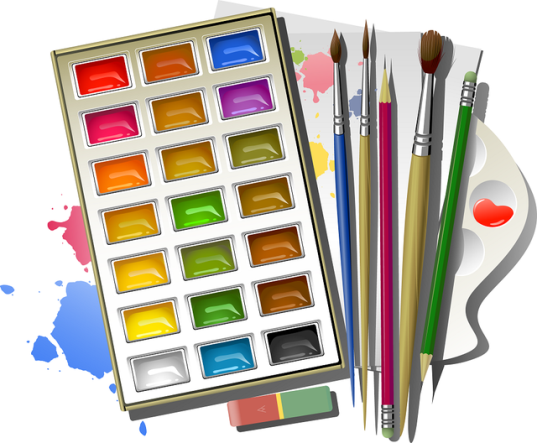                                                                                          Э. МежелайтисИзвестный врач и педагог Е.А.Аркин писал: «основным и неисчерпаемым источником эстетических впечатлений является природа во всех ее чудесных превращениях и произведениях человеческого искусства».
Но дать ребенку возможность на прогулке, во время экскурсий за город или пребывание в деревне, на даче видеть природу во всей ее красоте, то пышной и яркой, то скромной и не менее чарующей, видеть звездное небо, восход и заход солнца, землю в различных одеяниях: зимой – в белоснежном покрове, летом – в пышном и ярком наряде полевых цветов, осенью – в золоте листьев, весной – в пленительных формах пробуждения к новой жизни.
Пусть ребенок еще не в состоянии испытать на себе во всей полноте обаяние открывающейся перед ним природы, пусть от него ускользает прихотливая игра света и тени в лесу, величие бездонного неба, усеянного мерцающими звездами, нежные, быстро меняющиеся цветные оттенки неба, освещенного последними лучами заката, пусть его иногда привлекают всякие мелочи – всюду разлитая жизнь, но весь этот аромат красоты вдыхается ребенком и оставляет в нем свой след, который, если не сейчас, то в будущем, послужит материалом для глубоких чистых переживаний.
Учите детей любить и видеть красоту природы.ОБ ИЗОДЕЯТЕЛЬНОСТИ ДОШКОЛЬНИКОВ.Известный художник-график В.А.Фаворский писал: «Было бы чрезвычайно радостно, если бы удалось детское творчество, не ломая и не отрывая, но и не консервируя его, а постепенно усложняя, переводить в творчество взрослых, не теряя богатств, завоеванных ребенком».
В рисунках дети отражают впечатления о мире, свои интересы и возможности.
Дома необходимо создать ребенку условия для изобразительной деятельности: выделить место для рисования, лепки, подобрать необходимый материал (гуашь, акварель, фломастеры, цветные восковые мелки, карандаши и др.). важно понять, какой материал ребенок любит, чаще выбирает, но, может быть, он не знает выразительности других материалов. Покажите ему некоторые приемы. Например, размазывание акварели, создание новых оттенков, цветов.
Дома дети чаще рисуют то, что хотят. И содержание рисунка показывает, что нравится малышу, что у него лучше всего получается. Попросите ребенка рассказать о том, что он нарисовал, помогите выделить некоторые средства художественной выразительности. ( «Как ты нарисовал злого волка, добрую собаку?», «Почему выбрал этот цвет?» и пр.)вопросы заставляют малыша задуматься, перейти к сознательному отбору характерных признаков персонажа.
Предложите нарисовать то, что он увидел на прогулке, в парке, после посещения зоопарка, после чтения любимой книги, передать в рисунке сюжет знакомой песни.
Желательно придумывать цели рисования: пригласительный билет, рисунок на память, портрет мамы, бабушки, картину для украшения своей комнаты.
Работы большого формата малыш может выполнять в течение определенного срока, постепенно дополняя свою картину. Например, ребенок рисует улицу, на которой живет: сначала много домов, потом транспорт, деревья, людей, живущих в домах, идущих по улице и т.д. Содержание может расширяться, дополняться, пока у малыша есть интерес. Сделайте рамку и украсьте рисунком стену в своем доме, поищите место для картины вместе с маленьким художником.
Для составления узоров можно использовать одежду плоскостной куклы, которую дети будут одевать, а потом играть с ней. Узоры дети рисуют, но могут и напечатать (листья-отпечатки). Для этого надо вырезать формы из картошки, ластика и других предметов, которые оставляют след. Получатся узоры для обоев, ткани, каймы, рисунка.
Собирайте детские работы, периодически рассматривайте их, устраивайте выставки на любимую тему. Ребенок совсем по-новому увидит свои рисунки.
Знакомя своих детей с изобразительным искусством, рассматривайте вместе с ними детские книги или репродукции картин.Примерные вопросы для беседы:Что изображено? Какое настроение персонажа? (грустный, веселый, задумчивый).Какие чувства вызывает у тебя этот образ? (радости, грусти).Как украшен костюм героя сказки?Как природа помогает понять настроение героя произведения?Какая скульптура есть у нас дома?Какие народные игрушки есть у нас? Что они изображают, чем украшены?Какое произведение искусства тебе больше всего нравится?Рассматривайте с детьми произведения искусства в соответствии с теми задачами, которые решаются в данный момент на занятиях в детском саду.
Интересно собирать коллекцию открыток, книг, значков и пр., располагать вместе с ребенком предметы, картинки в определенном порядке.
Посещайте музеи, выставочные залы, рассматривайте те же произведения, жанры, с которыми знакомят ребят в дошкольном учреждении в этот период.
К посещению выставок ребенка следует подготовить заранее: рассмотреть альбомы, репродукции по тем темам, которым посвящены экскурсии.
Работа по картине с ребенком носит следующий характер:Назвать фамилию художника.Предоставить возможность ребенку самостоятельно рассмотреть картину; выяснить, понятен сюжет или нет.Подготовить к восприятию тех событий, которые изобразил художник.Недостаточно понять и оценить только сюжетную сторону художественной работы. Произведения искусства не просто изображают, они еще и что-то выражают. Взрослый подводит ребенка к пониманию того, что изобразительное искусство говорит нам о способности и потребности человека передавать в художественной форме свое восприятие мира, свое понимание его.КОНСУЛЬТАЦИЯ ДЛЯ РОДИТЕЛЕЙ НА ТЕМУ:«БЕСЕДА С ДЕТЬМИ ПО КАРТИНЕ»В семье можно и нужно систематически знакомить ребенка с искусством, постепенно усложняя и расширяя темы, сюжеты и образы показываемых ребенку художественных произведений. В домашних условиях можно составить небольшие коллекции репродукций. В свободную минуту рассматривать их с ребенком, беседовать о них. Подбор репродукций по темам может быть разным. Так, например, может быть несколько серий репродукций на тему «Времена года» - пейзаж, а также – серия на сказочную тематику в произведениях В.М.Васнецова, М.А.Врубеля. Но не следует показывать ребенку за раз больше 5-6 репродукций.
Не надо сразу начинать беседу, пусть ребенок вначале просто рассмотрит репродукции. Первое впечатление всегда эмоционально, и оно должно лечь в основу будущего анализа картины.
Беседа, естественно, должна начаться с обсуждения сюжета: что изображено на картине. Отсюда должен возникать и второй вопрос: как изображено? Каков был замысел художника? Каково его отношение к тому, что он изобразил, и при помощи каких средств раскрывается замысел картины? Часто вся беседа сводится к первому вопросу – что изображено на картине, кого нарисовал художник, что делают изображенные на картине люди, где они находятся и т.д. Несомненно, такой разбор картины кое-что дает детям с познавательной точки зрения, а само художественное произведение вызывает определенные чувства у наиболее восприимчивых детей, но все же специфика художественного произведения, в основе которого всегда лежит единство содержания и формы, в значительной мере при таком анализе утрачивается. Замысел, отношение художника остаются нераскрытыми; из сюжета выводится мораль, нравоучение.
Свой замысел художник доносит до зрителя при помощи специфических для данного вида искусства средств. В живописи такими средствами является выбор того, что изображает художник; затем, как он все это располагает на картине, чтобы выделить главное (композиция картины); образная характеристика людей и животных, с помощью которой автор вызывает у зрителя то или иное отношение к персонажам; свет и цвет в картине. Яркие, но гармонические красочные сочетания вызывают у зрителя чувство радости, бодрости, уверенности; мягкие, как бы притушенные сочетания – чувства нежности, иногда легкой грусти; крикливые, резкие – чувство протеста, враждебности; мрачные – чувство печали и т.д.
Очень важно, чтобы взрослые, показывая репродукции, сумели довести до детского сознания, что художник хотел сказать своей картиной, раскрыть авторский замысел. Только при этом условии художественное произведение найдет у ребят эмоциональный, эстетический отклик. Как это сделать?Беседу можно построить по следующим вопросам:Какие чувства испытывал художник, когда создавал картину?Как он относился к героям произведения?Как их понимал, кого любил, кем восхищался, кого осуждал?Какие чувства автор хотел вызвать у зрителя?Подобные ли чувства испытывали художники, когда изображали своих героев?Похожи ли эти картины по цвету?Почему не похожи? И т.д.Надо дать понять родителям, что в картине нет ничего случайного: общий колорит, распределение света, размещение на полотне персонажей и предметов – все служит художнику для раскрытия его замысла, его мыслей и чувств.
Картина В.М.Васнецова «Иван-царевич на сером волке» сразу дает нам представление об опасности, тревоге. Как нам передает эти чувства художник? Дети легко находят ответ на этот вопрос: «Лес темный, дремучий, огромные деревья, страшно», «У Ивана-царевича лицо бледное, серьезное, он в ту сторону смотрит, за меч рукой держится, он храбрый, а все же страшно», «Царевна совсем испугалась, не смотрит, глаза опустила», «Волк очень спешит, мчится, не разбирая дороги, устал, пасть открыта, язык высунул».
Чтобы дети могли лучше воспринять художественные особенности картины, хорошо показать им не одну, а две-три репродукции разных картин на аналогичные темы, сопоставить их. Например, два зимних пейзажа «Февральская лазурь» И.Э.Грабаря и «Русская зима» К.Ф.Юона. спросите у детей, какая зима им больше понравилась. Большинство высказывается за первую: «Яркие краски, красивая картина, небо голубое, остатки золотой листвы, снег розоватый, и тени под деревьями синие, наверное, художник радовался, когда это увидел». Надо дать понять детям, что зима изображена на двух картинах, но по-разному: одна – красивая, яркая, а вторая – задумчивая. Деревья в инее, кружевные, как бы в дымке, тихие. И дети согласятся с вами. Так путем сравнения будет достигнут новый критерий эстетической оценки зимнего пейзажа. Ребята поймут, что красоту природы можно видеть и воспроизводить по-разному, что она пробуждает у художника разные чувства и мысли, а тот, в свою очередь, передает их нам.
Воспитание живой эстетической восприимчивости ребенка к окружающему и необходимая помощь в его изобразительной деятельности, всяческое ее поощрение и, наконец, продуманная организация общения ребенка с искусством – все это доступно семье. И это будет прочным фундаментом дальнейшего эстетического развития формирующейся личности малыша.В ПОМОЩЬ РОДИТЕЛЯМ.Уважаемые мамы, папы, бабушки и дедушки! Приобщайте ваших детей – сыновей, дочерей, внуков и внучек к прекрасному. Вашему вниманию предлагаются примерные задания, направленные на развитие творчества у детей.ПРИМЕРНЫЕ ТВОРЧЕСКИЕ ЗАДАНИЯ ПО ИСКУССТВУРассмотри картины и назови их одним словом. Заранее подготовьте подборки картин-репродукций, фотографий разных жанров (пейзаж, натюрморт, портрет).Кто художник? Покажите произведения ( 2-4) нескольких художников, ребенок пусть назовет их авторов.Кто больше заметит и назовет. Заранее разместите по комнате репродукции картин художников, а в другой раз расставьте народные игрушки, затем другие изделия народных мастеров.Назови, кому что нужно. Называйте сами человека творческой профессии: музыкант, художник, писатель и другие, или показывайте соответствующую картинку, а ребенок называет, что каждому нужно для работы.Назови, кто это создал. Показывайте (последовательно) книгу, ноты, картину, а ребенок называет творца (профессию, если знает, и фамилию).Узнай и назови литературный персонаж (героя), которого я опишу.Поиграйте с ребенком в различные дидактические игры соответствующего содержания (парные картинки, лото, домино и др.)Составь узор ( резные картинки).Подберем для каждого букета подходящую вазу. Заранее подготовьте вазы разной высоты и формы, затем вместе с ребенком подготовьте из срезанных на участке (на лугу) цветов букеты.У куклы день рождения. К ней в гости придут четверо друзей. Накрой красиво стол.Кукле на день рождения подарили картину. Где ее лучше повесить, как ты думаешь?Давай подумаем, как лучше расположить твои рисунки к сказке , чтобы получилась красивая книга.Подумаем, как лучше развесить твои рисунки, чтобы украсить комнаты к празднику.Придумай сказку (загадку, стихотворение, небылицу).Придумай еще одну историю про мартышку, слоненка, попугая и удава. Задание можно варьировать на разном содержании (подбирая произведения наиболее популярные у ребенка).
В ПОМОЩЬ РОДИТЕЛЯМ.Уважаемые мамы, папы, бабушки и дедушки! Приобщайте ваших детей – сыновей, дочерей, внуков и внучек к прекрасному. Вашему вниманию предлагаются примерные задания, направленные на развитие творчества у детей.ТВОРЧЕСКИЕ ЗАДАНИЯ ПО ИЗОБРАЗИТЕЛЬНОЙ ДЕЯТЕЛЬНОСТИСобери красивые осенние листочки. Рассмотри их, обведи пальчиком по контуру формы. Подумай и скажи, на что похож каждый листок.Расскажи, в какие цвета раскрасила осень листья. Найди одинаковые по цвету; найди листочки, окрашенные не одним цветом, а несколькими.Выложи из собранных листочков что захочешь: узор, картинку, какие-то предметы.Положи листок на бумагу, обведи его по контуру карандашом (легко нажимая на карандаш), чтобы на бумаге остался рисунок листочка. Дорисуй и раскрась листок, чтобы получилась картинка с изображением предмета, птицы или животного.Создай картинку волшебного (сказочного) леса, расположив на листе бумаги листья разной формы и величины и обрисовав их контур. У тебя на листе бумаги получатся кроны деревьев, пририсуй им стволы, затем разрисуй кроны деревьев какими хочешь линиями, штрихами, пятнышками разного цвета, чтобы получились необычные деревья. Создай изображения разных предметов на бумаге различной геометрической формы ( подготовьте для ребенка набор вырезанных геометрических форм небольших по размеру – не более 3 см).Составь изображения разных предметов (какие сам захочешь и сколько захочешь), наклей их.Разрежь листки бумаги ( 4х6 или 6х10) на полоски, придумай и наклей из них какие захочешь картинки.Нарисуй сказочный домик (вспомните с детьми, какие сказочные домики он знает).Раскрась красиво перышки для картинки «Сказочная птица» (подготовьте для ребенка силуэт перышка ).Положи кисть руки с разведенными (или соединенными вместе) пальцами, как захочет, обрисуй ее по контуру. Посмотри на рисунок, подумай, на что похожа кисть руки, дорисуй и раскрась, так, чтобы получилось то, что задумал.Слепи необычное животное .Создай керамическую плитку с красивым цветком, бабочкой, придумай рисунок, какой захочешь.Создай сказочное царство (в разных видах деятельности: в рисунке, лепке, аппликации). Это может быть и панорама, включающая все виды деятельности.